Муниципальное бюджетное общеобразовательное учреждение«Степановская средняя общеобразовательная школа»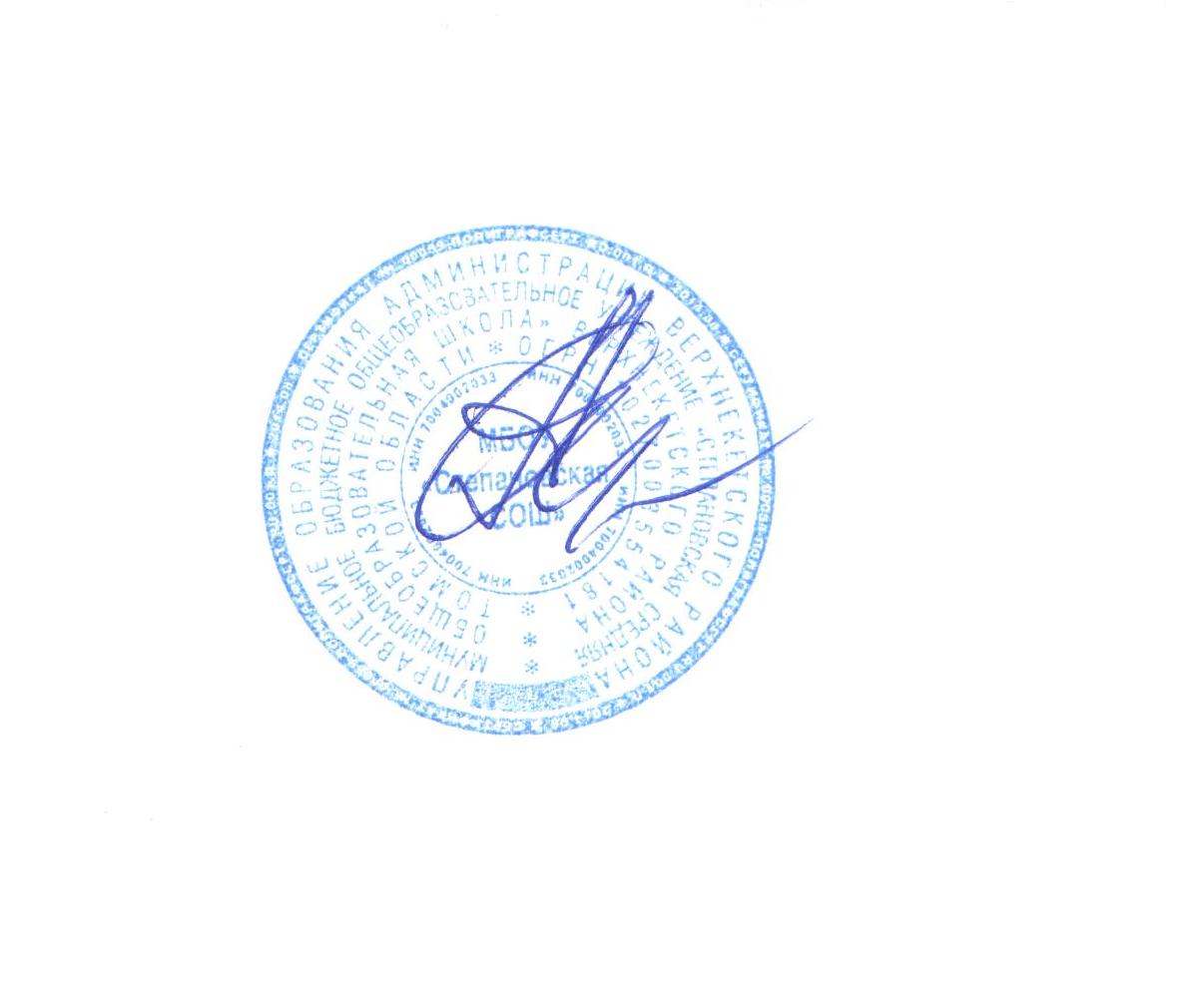 УТВЕРЖДАЮдиректор МБОУ «Степановская СОШ»		________    А.А. Андреев	 Приказ от 29.08 2016 г.  № 1РАБОЧАЯ ПРОГРАММАпо математике4 классКоличество часов - 136Учитель  Перкова Татьяна НиколаевнаРабочая программа  по математике для 4  класса на 2017 - 2018 учебный год разработана на основе Федерального государственного образовательного стандарта начального общего образования, Концепции духовно-нравственного развития и воспитания личности гражданина России, примерной программы по математике для 4 класса, авторы М.И.Моро, М.А.Бантова, Т.В.Бельтюкова, С.В.Степанова, С.И.Волкова;«Школа России», Концепция и программы для нач. кл. в 2 ч. Ч.1/[М. А. Бантова, Г. В. Бельтюкова, С. И. Волкова и др.]. – 3-е изд. - М.: Просвещение, 2014, которая имеет гриф «Рекомендовано» Министерством образования Российской Федерации и учебника  по математике 4 кл. в двух частях,  М. И. Моро, М. И. Бантова и др.; М.: Просвещение, 2014г.2017г.Пояснительная запискаРабочая программа по математике  для 4 класса составлена в соответствии с правовыми и нормативными документами:Федеральный Закон «Об образовании в Российской Федерации» (от 29.12. . № 273-ФЗ);Федеральный Закон от 01.12.2007 г. № 309 (ред. от 23.07.2013 г.) «О внесении изменений в отдельные законодательные акты Российской Федерации в части изменения и структуры Государственного образовательного стандарта»;Приказ Минобразования России от 05.03.2004 г. № 1089 «Об утверждении федерального компонента государственных образовательных стандартов начального общего, основного общего и среднего (полного) общего образования»;Приказ Минобрнауки России от 31.03.2014 г. № 253 «Об утверждении федерального перечня учебников, рекомендуемых к использованию при реализации имеющих государственную аккредитацию образовательных программ начального общего, основного общего, среднего общего образования на 2014-2015 учебный год»;Приказ Минобразования России от 09.03.2004 г. № 1312 «Об утверждении федерального базисного учебного плана и примерных учебных планов для образовательных учреждений Российской Федерации, реализующих программы общего образования»;Приказ Министерства образования и науки Российской Федерации от 31 декабря . № 1577 «О внесении изменений в федеральный государственный образовательный стандарт основного общего образования, утвержденный приказом Министерства образования и науки Российской Федерации от 17 декабря . № 1897»;Приказ Министерства образования и науки Российской Федерации от 31 декабря . № 1578 «О внесении изменений в федеральный государственный образовательный стандарт среднего общего образования, утвержденный приказом Министерства образования и науки Российской Федерации от 17 мая . № 413»;  -  Программа по математике для 4 класса, авторы М.И.Моро, М.А.Бантова, Т.В.Бельтюкова, С.В.Степанова, С.И.Волкова 3-е изд. - М.: Просвещение, 2014г.     Обучение математике является важнейшей составляющей начального общего образования. Этот предмет играет важную роль в формировании у младших школьников умения учиться.Начальное обучение математике закладывает основы для формирования приёмов умственной деятельности: школьники учатся проводить анализ, сравнение, классификацию объектов, устанавливать причинно-следственные связи, закономерности, выстраивать логические цепочки рассуждений. Изучая математику, они усваивают определённые обобщённые знания и способы действий. Универсальные математические способы познания способствуют целостному восприятию мира, позволяют выстраивать модели его отдельных процессов и явлений, а также являются основой формирования универсальных учебных действий. Универсальные учебные действия обеспечивают усвоение предметных знаний и интеллектуальное развитие учащихся, формируют способность к самостоятельному поиску и усвоению новой информации, новых знаний и способов действий, что составляет основу умения учиться.     Усвоенные в начальном курсе математики знания и способы действий необходимы не только для дальнейшего успешного изучения математики и других школьных дисциплин, но и для решения многих практических задач во взрослой жизни. Федеральный базисный план отводит 136 часов для образовательного изучения  математики   в 4 классе из расчёта 4 учебных  часа  в неделю.УМК: «Школа России»Концепция и программы для начальных классов. Комплект учебников «Школа России» в двух частях. М.: Просвещение, 2014г.М. И. Моро, М. А. Бантова, Г. В. Бельтюкова, С. И. Волкова, С. В. Степанова Математика. Учебник для 4класса начальной школы, в двух частях. Часть 1. М.: Просвещение, 2014. ФГОСМ. И. Моро, М. А. Бантова, Г. В. Бельтюкова, С. И. Волкова, С. В. Степанова Математика. Учебник для 4 класса начальной школы, в двух частях. Часть 2. М.: Просвещение, 2014. ФГОСМ. И. Моро, Ю. М. Колягин, М. А. Бантова, Г. В. Бельтюкова, С. И. Волкова, С. В. Степанова Программа и планирование учебного курса. 1-4 классы: пособие для учителей общеобразовательных учреждений. М.: Просвещение, 2014. (Школа России)Цели:Освоение основ математических знаний, формирование первоначальных представлений о математике; воспитание интереса к математике, стремления использовать математические знания в повседневной жизни.Задачи курса:Уметь решать математическую задачу (проводить её анализ, находить способ её решения, переводить представленную в тексте ситуацию на язык математической операции, выполнять расчёты, осмысливать результаты решения в соответствии с условиями задачи, давать точный ответ на поставленный вопрос, производить проверку решения изученными способами.Устанавливать причинно-следственные связи, строить логическую цепь рассуждений.Доказывать, опираясь на изученные правила, определения, свойства математических объектов и понятий, приводить примеры.Проводить классификацию математических объектов.Делать простейшие обобщения, опираясь на конкретные факты.Формировать предположения и проверять их.Содержание учебного предметаТематическое планированиеКалендарно-тематическое планированиеПланируемые результаты освоения учебного предмета и система их оценки          В результате изучения математики ученик должен
          знать/понимать:          — последовательность чисел в пределах 100 000;— таблицу сложения и вычитания однозначных чисел;— таблицу умножения и деления однозначных чисел;          — правила порядка выполнения действий в числовых выражениях;          уметь:— читать, записывать и сравнивать числа в пределах 1 000 000;          — представлять многозначное число в виде суммы разрядных слагаемых;          — пользоваться изученной математической терминологией;— выполнять устно арифметические действия над числами в пределах сотни и с большими числами в случаях, легко сводимых к действиям в пределах ста;— выполнять деление с остатком в пределах ста;— выполнять письменные вычисления (сложение и вычитание многозначных чисел, умножение и деление многозначных чисел на однозначное и двузначное число);— выполнять вычисления с нулем;— вычислять значение числового выражения, содержащего 2-3 действия (со скобками   и без них);— проверять правильность выполненных вычислений;— решать текстовые задачи арифметическим способом (не более 2 действий);— чертить с помощью линейки отрезок заданной длины, измерять длину заданного отрезка;— распознавать изученные геометрические фигуры и изображать их на бумаге с разлиновкой в клетку (с помощью линейки и от руки);— вычислять периметр и площадь прямоугольника (квадрата);— сравнивать величины по их числовым значениям; выражать данные величины в различных единицах; использовать приобретенные знания и умения в практической деятельности и повседневной жизни для:—ориентировки в окружающем пространстве (планирование маршрута, выбор пути передвижения и др.);—сравнения и упорядочения объектов по разным признакам: длине, площади, массе, вместимости;—определения времени по часам (в часах и минутах);—решения задач, связанных с бытовыми жизненными ситуациями (покупка, измерение, взвешивание и др.);—оценки размеров предметов «на глаз»;—самостоятельной конструкторской деятельности (с учетом возможностей применения разных геометрических фигур).Система оценки достижения планируемых результатовосвоения предмета. Критерии оценивания№ п/пНазвание разделаОсновные изучаемые вопросыПланируемые результаты обучения1.Числа и величиныСчёт предметов. Образование, название и запись чисел от 0 до 1 000 000. Десятичные единицы счёта. Разряды и классы. Представление многозначных чисел в виде суммы разрядных слагаемых. Сравнение и упорядочение чисел, знаки сравнения.Измерение величин. Единицы измерения величин: массы (грамм, килограмм, центнер, тонна); вместимости (литр), времени (секунда, минута, час, сутки, неделя, месяц, год, век). Соотношения между единицами измерения однородных величин. Сравнение и упорядочение однородных величин. Доля величины (половина, треть, четверть, десятая, сотая, тысячная). Личностные-В самостоятельно созданных ситуациях общения и сотрудничества, опираясь на общие для всех простые правила поведения,  делать выбор, какой поступок совершить.-Самостоятельно определять и высказывать общие для всех людей правила поведения при общении и сотрудничествеПредметные-Знать последовательность чисел в пределах 1000, как образуется каждая следующая счётная единица- Знать таблицу  сложения и вычитания однозначных чисел. Пользоваться изученной математической терминологией- Выполнять приёмы письменного умножения однозначных чисел на трёхзначные-Образование и запись чисел.- Совершенствовать вычислительный навык- Познакомить с новыми единицами измерения и их использованием.Умение работать с новыми единицами измеренияМетапредметные:Познавательные ууд:- Ориентироваться в своей системе знаний: самостоятельно предполагать, какая информация нужна для решения учебной задачи в один шаг.- Добывать новые знания: извлекать информацию, представленную в разных формах- Отбирать необходимые для решения учебной задачи  источники информации- Перерабатывать полученную информацию: делать выводы на основе обобщения   знаний.Регулятивные ууд:- Самостоятельно формулировать цели урока после предварительного обсуждения- Учиться, совместно с учителем, обнаруживать и формулировать учебную проблему.- Составлять план решения проблемы совместно с учителем.- Работать по плану, сверяя свои действия с целью, корректировать свою деятельность.Коммуникативные ууд:-Донести свою позицию до других: оформлять свои мысли в устной и письменной речи с учётом своих учебных и жизненных речевых ситуаций.- Слушать других, пытаться принимать другую точку зрения, быть готовым изменить свою точку зрения.- Умение рассуждать  и  доказывать свою точку зрения- Читать вслух и про себя тексты учебников и отделять новое от известного; выделять главное; составлять план рассуждения. 2Арифметические действияСложение, вычитание, умножение и деление. Взаимосвязь арифметических действий (сложения и вычитания, сложения и умножения, умножения и деления). Нахождение значения числового выражения. Использование свойств арифметических действий и правил о порядке выполнения действий в числовых выражениях. Алгоритмы письменного сложения и вычитания многозначных чисел, умножения и деления многозначных чисел на однозначное, двузначное и трёхзначное число. Уравнение. Решение уравненийЛичностные- Самостоятельно делать выбор, опираясь на правилаПредметные- Познакомить с письменными приемамии использовать их для рациональных вычислений-Совершенствовать вычислительный навык.-Познакомить со свойствами умноженияи новыми приемами письменного умножения, включая умножение именованных чисел.- Познакомить с письменным умножением на числа, оканчивающимися нулями.- Познакомить с разными способами деления числа на произведение.- Познакомить с письменным умножением на трехзначное  числоРазвивать вычислительный навык.Метапредметные:Познавательные ууд:- Ориентироваться в своей системе знаний: самостоятельно предполагать, какая информация нужна для решения учебной задачи в один шаг.- Добывать новые знания: извлекать информацию, представленную в разных формах- Учиться связно отвечать по плану.- Делать выводы на основе обобщения   знаний.- Учиться связно отвечать по плануРегулятивные ууд:- Самостоятельно формулировать цели урока после предварительного обсуждения- Учиться, совместно с учителем, обнаруживать и формулировать учебную проблему.- Составлять план решения проблемы совместно с учителем.- Работать по плану, сверяя свои действия с целью, корректировать свою деятельность.Коммуникативные ууд:- Договариваться и приходить к общему решению в совместной деятельности;задавать вопросы.Отделять новое от известного; выделять главное.- Высказывать и обосновывать свою точку зрения.- Слушать других, пытаться принимать другую точку зрения, быть готовым изменить свою точку зрения.- Рассуждать, задавать вопросы на обобщение.- Правильно оформлять работу.3Работа с текстовыми задачамиЗадача. Структура задачи. Решение текстовых задач арифметическим способом. Планирование хода решения задач.Личностные- В сотрудничестве делать самостоятельно выбор.Предметные- Пользоваться изученной математической терминологией, решать текстовые задачи.- Познакомить с новым понятием.Развивать вычислительный навык.- Формировать умения решать задачи на движение.Метапредметные:Познавательные ууд:- Ориентироваться в своей системе знаний: самостоятельно предполагать, какая информация нужна для решения учебной задачи в один шаг.- Добывать новые знания: извлекать информацию, представленную в разных формах- Учиться связно отвечать по плану.- Делать выводы на основе обобщения   знаний.- Учиться связно отвечать по плануРегулятивные ууд:- Самостоятельно формулировать цели урока после предварительного обсуждения- Учиться, совместно с учителем, обнаруживать и формулировать учебную проблему.- Составлять план решения проблемы совместно с учителем.- Работать по плану, сверяя свои действия с целью, корректировать свою деятельность.Коммуникативные ууд:-Донести свою позицию до других: оформлять свои мысли в устной и письменной речи с учётом своих учебных и жизненных речевых ситуаций.- Слушать других, пытаться принимать другую точку зрения, быть готовым изменить свою точку зрения.- Умение рассуждать  и  доказывать свою точку зрения- Читать вслух и про себя тексты учебников и отделять новое от известного; выделять главное; составлять план рассуждения. 4ПовторениеЛичностные- В сотрудничестве делать самостоятельно выбор.Предметные- Повторить нумерацию, разрядный состав чисел.Развивать вычислительный навыкМетапредметные:Познавательные ууд:- Ориентироваться в своей системе знаний: самостоятельно предполагать, какая информация нужна для решения учебной задачи в один шаг.- Добывать новые знания: извлекать информацию, представленную в разных формах- Учиться связно отвечать по плану.- Делать выводы на основе обобщения   знаний.- Учиться связно отвечать по плануРегулятивные ууд:- Самостоятельно формулировать цели урока после предварительного обсуждения- Учиться, совместно с учителем, обнаруживать и формулировать учебную проблему.- Составлять план решения проблемы совместно с учителем.- Работать по плану, сверяя свои действия с целью, корректировать свою деятельность.Коммуникативные ууд:-Донести свою позицию до других: оформлять свои мысли в устной и письменной речи с учётом своих учебных и жизненных речевых ситуаций.- Слушать других, пытаться принимать другую точку зрения, быть готовым изменить свою точку зрения.- Умение рассуждать  и  доказывать свою точку зрения- Читать вслух и про себя тексты учебников и отделять новое от известного; выделять главное; составлять план рассуждения. № п/пНаименование раздела/темыКоличество часовВ том числе контрольные работы1Числа и величины3252Арифметические действия7153Работа с текстовыми задачами1714Повторение161№ п/пТема урокаКоличество часовДата планДата факт1Нумерация. Счет предметов. Разряды. Четыре арифметических действия104.09.172Сложение и вычитание. Нахождение суммы нескольких слагаемых.105.09.173Вычитание трёхзначных чисел вида 804-476, 903-574106.09.174Умножение трёхзначных чисел на однозначные числа107.09.175Приёмы письменного деления чисел на однозначные числа.111.09.176Письменное деление трёхзначных чисел. Математический диктант 112.09.177Письменное деление на однозначное число113.09.178Входная контрольная работа №1114.09.179Работа над ошибками118.09.1710Деление трёхзначного числа на однозначное, когда в записи частного есть 0.119.09.1711Новые счетные единицы. Класс единиц и класс тысяч.120.09.1712Чтение и запись чисел. Сравнение чисел121.09.1713Разрядные слагаемые125.09.1714Увеличение (уменьшение) чисел в 10, 100, 1000 раз. 126.09.1715Нахождение общего количества единиц определенного разряда127.09.1716Класс миллионов и класс миллиардов.128 09.1717Закрепление по теме «Нумерация чисел больше 1000». Проверочная работа №1.102.10.1718Единицы длины. Километр. Практическая работа.103.10.1719Закрепление по теме «Единицы длины»104.10.1720Единицы площади. Квадратный километр. Квадратный миллиметр.105 10.1721Ар. Гектар.Таблица единицы площади. Палетка.109.10.1722Контрольная работа №2 по теме «Нумерация чисел больше 1000»110 10.1723Работа над ошибками  111.10.1724Нахождение целого по его части.112 10.1725Единица массы. Тонна. Центнер.116 10.1726Решение задач с величинами.Самостоятельная работа117 10.1727Единицы времени. Сутки. Время от 0 до 24 ч. Решение задач с единицами времени.118.10.1628Закрепление по теме «Величины»Проверочная работа.119.10.1729Письменные приемы сложения и вычитания.123.10.1730Сложение и вычитание величин.124.10.1731Контрольная работа №3 по теме «Величины» 125.10.1732Закрепление по теме «Величины». Математический диктант126.10.1733Умножение и его свойства. Умножение на 0 и 1. Работа над ошибками, допущенными в контрольной работе.106 11.173435Письменные приемы умножения.207.11.170811.1736Приемы письменного умножения вида 4037*4.109.11.1737Умножение чисел, запись которых оканчивается нулями.113.11.17  3839Решение уравнений вида х*8=26+7021411.1715.11.174041Деление как арифметическое действие. Письменные приемы деления многозначных чисел  на однозначные. 216.11.172011.174243Письменные приемы деления.Контрольный устный счет.221.11.1722.11.1744Решение задач в косвенной форме на увеличение и уменьшение в несколько раз.123.11.174546Решение уравнений вида х:6=18-5227 11.1728.11.1747Задачи на пропорциональное деление.129.11.174849Деление многозначных чисел на однозначные, когда в записи частного есть нули.230.11.1704 12.175051Деление многозначных чисел на однозначные205.12.1706.12.1752Закрепление по теме «Умножение и деление».Математический диктант 107.12.1753Контрольная работа №4 по теме «Умножение и деление»111.12.1754Работа над ошибками, допущенными в контрольной работе.112.12.1755Понятие «средний»113.12.1756Среднее арифметическое114.12.17  57Скорость. Время. Расстояние.118.12.1758Взаимосвязь между скоростью, временем и расстоянием.119.12.175960Решение задач на движение.220 12.1721.12.1761Решение задач на движение.Контрольный устный счет125.12.1762Виды треугольников. Построение прямоугольного треугольника.126 12.1763Умножение числа на произведение127 12.1764Письменное умножение на числа, оканчивающимися нулями.128 .12.176566Письменное умножение двух многозначных чисел, оканчивающихся нулями.211 01.1815 .01.186768Решение задач на встречное движение.216.01.1817.01.1869Перестановка и группировка множителей.118.01.1870Закрепление по теме «Умножение и деление» 122.01.1871Деление числа на произведение.123 .01.1872Устные приемы деления вида 600:20, 5600:800124.01.1873Деление с остатком на 10,100, 1000.125.01.18    74Решение задач на деление.129.01.1875Письменное деление числа, оканчивающегося нулями.130 01.1876Деление числа, оканчивающегося нулями131  01.187778Решение задач на движение в противоположных направлениях.201.02.1805 02.1879Математический диктант Решение задач на движение в противоположных направлениях.107.02.1880Контрольная работа №5 на тему «Умножение и деление»108.02.1881Работа над ошибками , допущенными в контрольной работе.112 02.1882Умножение числа на сумму. Устные приемы умножения вида 12*15.113.02.188384Письменное умножение на двухзначное число.214.02.1815 02.1885Решение задач на нахождение по двум разностям.119.02.1886Закрепление по теме «Умножение на двухзначное и трехзначное число»120.02.188788Письменное умножение на двухзначное и трехзначное  число.221.02.1822.02.1889Письменное умножение на трехзначное число.126 02.1890Письменное умножение на трехзначное число.127.02.1891Письменное деление на двухзначное число.128.02.189293Письменное деление с остатком.201 03.1805.03.18  9495Деление на двухзначное число.206 02.1807.03.1896Деление на двухзначное число методом подбора, когда в частном есть нули.112.03.189798Умножение и деление на двухзначное число. Математический диктант 213.03.1814 03.1899Контрольная работа №6 на тему «Умножение и деление».1        15.03.18100Умножение и деление на двухзначное число. Математический диктант 119 03.18101Умножение и деление на двухзначное число. 120  03.18102Письменное деление на трехзначное число121.03.18103104105Деление на трехзначное число.302. . 03.1803. 04.1804.04 18106Деление с остатком.105.04 18107Деление на трехзначное число. Проверочная работа109.04 18108Решение задач на умножение и деление. 110 .04.18109-110Проверка умножения делением211.04.18  12.04.18111Проверка умножения делением. Самостоятельная работа116 .04.18112-113ЕККРЗакрепление по теме «Деление на двухзначное число»217 04.1818 .04.18114-115Деление с остатком. Закрепление по теме «Деление на двухзначное число» Самостоятельная работа219.04.1823.04.18116Закрепление по теме «Деление на двухзначное и трехзначное число». 124.04.18117Проверочная работа по теме «Деление на двухзначное число»125.04.18118Решение задач изученных видов. Контрольная работа №7 на тему «Умножение и деление».130. 04.18119Работа над ошибками103.05.18120Решение задач изученных видов.130.04.18121Повторение. Римская нумерация.103.05.18122Повторение. Выражение. Равенство. Неравенство. Уравнения.107.05.18123Повторение. Арифметические действия.108 05.18124Повторение. Арифметические действия.Контрольный устный счет 110.05 18125Повторение. Порядок выполнения действий.114.05.18126Повторение. Величины.115.05.18127Повторение. Геометрические фигуры.116.05.18128Повторение. Решение задач изученных видов.117 05.18129Повторение. Решение задач изученных видов. Математический диктант121 .05.18130Годовая контрольная работа 122. 05.18131Работа над ошибками. Повторение. Доли. Микрокалькулятор.123 .05.18132Порядок выполнения действий.124 .05.18133Повторение. Решение задач изученных видов.128.05. 18134Закрепление по темам года.129.05.18135Закрепление по темам года. 130.05.18136Математический КВН. Урок-игра.131.05.18Нормы оценок по математикеНормы оценок по математикеНормы оценок по математикеНормы оценок по математикеРабота, состоящая из примеров:Работа, состоящая из задач.Комбинированная работаКонтрольный устный счет.«5» - без ошибок.«5» - без ошибок.«5» - без ошибок.«5» - без ошибок.«4» -1 грубая и 1 -2 негрубые ошибки.«4» - 1-2 негрубых ошибки.«4» - 1 грубая и 1-2 негрубые ошибки, при этом грубых   ошибок   не   должно быть в задаче.«4»- 1-2 ошибки.«3»-2-3 грубые и 1-2 негрубые ошибки или 3 и более негрубых ошибки«3» - 1 грубая и 3-4 негрубые ошибки.«3» - 2-3 грубые и 3-4 негрубые    ошибки,     при этом ход решения задачи должен быть верным.«3» - 3-4 ошибки.«2» - 4 и более грубых ошибки.«2» - 2 и более грубых ошибки.«2» - 4 грубые ошибки.СОГЛАСОВАНО                                                      Заместитель директора по УМРРезвых Т.П. /________/                   «____» августа 2016 годаПРИНЯТОРешением педагогического советаМБОУ «Степановская СОШ»         Протокол №1 от «30»августа 2016 г. 